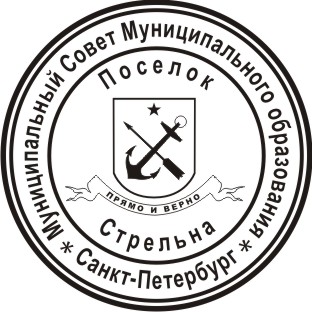 МЕСТНАЯ АДМИНИСТРАЦИЯМУНИЦИПАЛЬНОГО ОБРАЗОВАНИЯ ПОСЕЛОК СТРЕЛЬНАПОСТАНОВЛЕНИЕО внесении изменений в ведомственные целевые программы на 2021 год  В соответствии с Положением «О бюджетном процессе в Муниципальном образовании поселок Стрельна», утвержденным решением Муниципального Совета Муниципального образования поселок Стрельна от 19.03.2015 №10ПОСТАНОВЛЯЮ:Внести изменения в ведомственную целевую программу «Благоустройство территории муниципального образования», утвержденную постановлением Местной администрации Муниципального образования поселок Стрельна от 26.10.2020 №96 с изменениями, внесенными постановлением Местной администрации Муниципального образования поселок Стрельна от 25.01.2021 №10, от 05.02.2021 №16, от 17.02.2021 №25, от 01.03.2021 №35, от 30.03.2021 №51, от 05.04.2021 №63, от 15.04.2021 №71 ):В перечне программных мероприятий ведомственной целевой программы «Проектирование благоустройства при размещении элементов благоустройства»:п.1 столбец 3 читать «961,0»подпункт 1.1 столбец 6 читать «961,0»п.3 столбец 3 читать «2182,0»подпункт 3.2 столбец 6 читать «181,5»добавить подпункт 3.3, столбец 2 изложить «Замена покрытия на спортивной площадке», столбец 3 изложить «м2», столбец 4 изложить «1100», столбец 5 изложить «II-III квартал», столбец 6 изложить «1556,0»п.5 столбец 3 читать «20760,1»подпункт 5.1. столбец 6 читать «20469,0»подпункт 5.2. столбец 4 читать «3», столбец 6 читать «222,1»подпункт 5.3. столбец 6 читать «69,0»1.1. В Адресная программа выполнения работ по проектированию благоустройства при размещении элементов благоустройства:        п. 3 столбец 5 изложить в редакции «380,0»        подпункт.3.2 столбец 5 изложить в редакции «285,0»        п.4 столбец 5 изложить в редакции: «68,0»;        подпункт.4.1. изложить в редакции: «68,0»;1.2. В Адресной программе на выполнение работ по размещению, содержанию спортивных, детских площадок, включая ремонт расположенных на них элементов благоустройства: п.2 столбец 5 изложить в редакции: «181,5»подпункт 2.1 столбец 5 изложить в редакции: «181,5»;добавить п.3, столбец 2 изложить «Замена покрытия на спортивной площадке», столбец 3 изложить «м2», столбец 4 изложить «1100», столбец 5 изложить «1556,0»добавить подпункт 3.1, столбец 2 изложить «ул. Вокзальная дд.2-4», столбец 3 изложить «м2», столбец 4 изложить «1100», столбец 5 изложить «1556,0»1.3. В Адресной программе выполнения работ по осуществлению благоустройства элементов благоустройства:п.1 столбец 5 изложить в редакции: «20469,0»;подпункт 1.1 столбец 5 изложить в редакции: «1142,0»;подпункт 1.3. изложить в редакции: «1362,0»;п.2 столбец 4 изложить «3», столбец 5 изложить «222,1»подпункт 2.1 столбец 5 изложить «12,6»подпункт 2.2 столбец 5 изложить «195,0»добавить подпункт 2.3 столбец 2 изложить «ул. Львовская д.29», столбец 3 изложить «Условная единица», столбец 4 изложить «1», столбец 5 изложить «14,5»п.3 столбец 5 изложить «69,0»подпункты 3.1-3.3 столбец 5 изложить «69,0»2. Настоящее постановление разместить на официальном сайте Муниципального образования поселок Стрельна в информационно-телекоммуникационной сети «Интернет» в течение 10 календарных дней со дня его принятия.3. Контроль за исполнением настоящего постановления оставляю за собой.4. Настоящее постановление вступает в силу с момента его принятия.Глава местной администрации				И.А. Климачева12 мая 2021поселок Стрельна№78